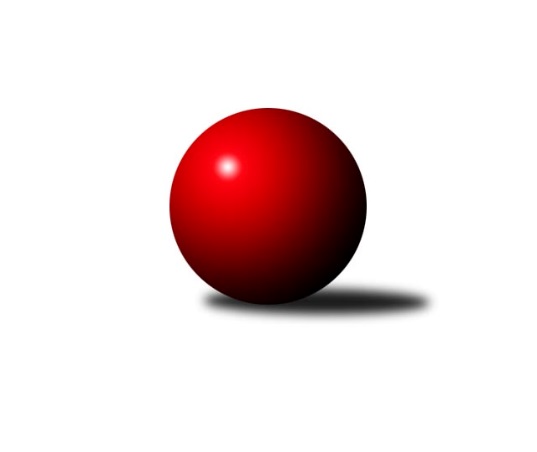 Č.18Ročník 2013/2014	15.2.2014Nejlepšího výkonu v tomto kole: 2550 dosáhlo družstvo: TJ Horní Benešov ˝D˝Krajský přebor MS 2013/2014Výsledky 18. kolaSouhrnný přehled výsledků:TJ Sokol Dobroslavice ˝A˝	- KK Minerva Opava ˝B˝	6:10	2364:2367		14.2.TJ Unie Hlubina˝B˝	- TJ Odry ˝B˝	12:4	2476:2405		14.2.TJ Sokol Sedlnice ˝B˝	- TJ Frenštát p.R.˝A˝	12:4	2482:2358		15.2.TJ Spartak Bílovec ˝A˝	- TJ VOKD Poruba ˝A˝	12:4	2455:2429		15.2.TJ Nový Jičín ˝A˝	- TJ Sokol Bohumín ˝B˝	6:10	2303:2391		15.2.TJ Horní Benešov ˝D˝	- TJ VOKD Poruba ˝B˝	10:6	2550:2480		15.2.Tabulka družstev:	1.	KK Minerva Opava ˝B˝	17	12	0	5	168 : 104 	 	 2457	24	2.	TJ Sokol Bohumín˝C˝	16	11	0	5	156 : 100 	 	 2437	22	3.	TJ Frenštát p.R.˝A˝	17	10	0	7	160 : 112 	 	 2411	20	4.	TJ Sokol Dobroslavice ˝A˝	17	10	0	7	158 : 114 	 	 2430	20	5.	TJ Sokol Bohumín ˝B˝	17	10	0	7	148 : 124 	 	 2389	20	6.	TJ Spartak Bílovec ˝A˝	17	9	0	8	156 : 116 	 	 2443	18	7.	TJ VOKD Poruba ˝A˝	16	9	0	7	144 : 112 	 	 2472	18	8.	TJ VOKD Poruba ˝B˝	16	9	0	7	135 : 121 	 	 2423	18	9.	TJ Sokol Sedlnice ˝B˝	17	7	0	10	118 : 154 	 	 2393	14	10.	TJ Nový Jičín ˝A˝	16	7	0	9	105 : 151 	 	 2398	14	11.	TJ Odry ˝B˝	16	5	0	11	98 : 158 	 	 2349	10	12.	TJ Unie Hlubina˝B˝	17	5	0	12	94 : 178 	 	 2315	10	13.	TJ Horní Benešov ˝D˝	17	4	0	13	88 : 184 	 	 2380	8Podrobné výsledky kola:	 TJ Sokol Dobroslavice ˝A˝	2364	6:10	2367	KK Minerva Opava ˝B˝	Karel Ridl	 	 193 	 178 		371 	 2:0 	 348 	 	182 	 166		Jan Král	Josef Schwarz	 	 188 	 188 		376 	 0:2 	 423 	 	207 	 216		Renáta Smijová	Martin Třečák	 	 194 	 197 		391 	 2:0 	 353 	 	167 	 186		Vladimír Staněk	René Gazdík	 	 214 	 202 		416 	 2:0 	 394 	 	201 	 193		Jan Strnadel	Ivo Kovářík	 	 220 	 196 		416 	 0:2 	 420 	 	202 	 218		Petr Frank	Karel Kuchař	 	 212 	 182 		394 	 0:2 	 429 	 	209 	 220		Tomáš Králrozhodčí: Nejlepší výkon utkání: 429 - Tomáš Král	 TJ Unie Hlubina˝B˝	2476	12:4	2405	TJ Odry ˝B˝	Jan Petrovič	 	 210 	 225 		435 	 2:0 	 382 	 	204 	 178		Jiří Brož	Josef Kyjovský	 	 193 	 197 		390 	 0:2 	 411 	 	211 	 200		Josef Šustek	Martin Ferenčík	 	 212 	 229 		441 	 2:0 	 394 	 	191 	 203		Daniel Malina	Pavel Krompolc	 	 196 	 207 		403 	 2:0 	 387 	 	191 	 196		Věra Ovšáková	Josef Hájek	 	 207 	 167 		374 	 0:2 	 447 	 	222 	 225		Jaroslav Míka	Roman Grüner	 	 191 	 242 		433 	 2:0 	 384 	 	194 	 190		Iveta Babincovározhodčí: Nejlepší výkon utkání: 447 - Jaroslav Míka	 TJ Sokol Sedlnice ˝B˝	2482	12:4	2358	TJ Frenštát p.R.˝A˝	David Mrkvica	 	 201 	 201 		402 	 0:2 	 405 	 	198 	 207		Zdeněk Bordovský	Barbora Janyšková	 	 211 	 209 		420 	 2:0 	 376 	 	189 	 187		Jaroslav Petr	Rostislav Kletenský	 	 232 	 219 		451 	 2:0 	 411 	 	224 	 187		Petr Bábíček	Adéla Sobotíková	 	 200 	 207 		407 	 2:0 	 367 	 	186 	 181		Zdeněk Michna	Stanislav Brejcha	 	 219 	 194 		413 	 2:0 	 381 	 	185 	 196		Milan Kučera	Michaela Tobolová *1	 	 181 	 208 		389 	 0:2 	 418 	 	206 	 212		Ladislav Petrrozhodčí: střídání: *1 od 35. hodu Renáta JanyškováNejlepší výkon utkání: 451 - Rostislav Kletenský	 TJ Spartak Bílovec ˝A˝	2455	12:4	2429	TJ VOKD Poruba ˝A˝	Karel Šnajdárek	 	 209 	 223 		432 	 2:0 	 408 	 	188 	 220		Petr Basta	Tomáš Binar	 	 200 	 201 		401 	 2:0 	 385 	 	192 	 193		Rostislav Bareš	David Binar	 	 215 	 192 		407 	 2:0 	 388 	 	191 	 197		Ladislav Míka	Rostislav Klazar	 	 194 	 176 		370 	 0:2 	 410 	 	212 	 198		Petr Číž	Vladimír Štacha	 	 220 	 217 		437 	 2:0 	 420 	 	211 	 209		Jan Míka	Milan Binar	 	 215 	 193 		408 	 0:2 	 418 	 	232 	 186		Martin Skopalrozhodčí: Nejlepší výkon utkání: 437 - Vladimír Štacha	 TJ Nový Jičín ˝A˝	2303	6:10	2391	TJ Sokol Bohumín ˝B˝	Jiří Madecký	 	 201 	 224 		425 	 2:0 	 417 	 	217 	 200		Dalibor Hamrozy	Libor Jurečka	 	 180 	 172 		352 	 0:2 	 398 	 	202 	 196		Jan Stuš	Jan Pospěch	 	 203 	 227 		430 	 2:0 	 387 	 	190 	 197		Jaromír Piska	Jiří Hradil	 	 168 	 178 		346 	 0:2 	 394 	 	209 	 185		Miroslav Paloc	Radek Škarka	 	 206 	 204 		410 	 2:0 	 397 	 	198 	 199		Lada Péli	Radek Chovanec	 	 176 	 164 		340 	 0:2 	 398 	 	204 	 194		Lukáš Modlitbarozhodčí: Nejlepší výkon utkání: 430 - Jan Pospěch	 TJ Horní Benešov ˝D˝	2550	10:6	2480	TJ VOKD Poruba ˝B˝	Zdeňka Habartová	 	 195 	 222 		417 	 0:2 	 436 	 	229 	 207		Michal Bezruč	Michael Dostál	 	 224 	 234 		458 	 2:0 	 381 	 	200 	 181		Břetislav Mrkvica	Marek Bilíček	 	 207 	 198 		405 	 2:0 	 399 	 	205 	 194		Jan Žídek	Zbyněk Tesař	 	 214 	 189 		403 	 0:2 	 438 	 	226 	 212		Pavel Hrabec	Zdeněk Smrža	 	 219 	 231 		450 	 2:0 	 407 	 	201 	 206		Petr Oravec	Zdeněk Kment	 	 222 	 195 		417 	 0:2 	 419 	 	211 	 208		Jakub Hájekrozhodčí: Nejlepší výkon utkání: 458 - Michael DostálPořadí jednotlivců:	jméno hráče	družstvo	celkem	plné	dorážka	chyby	poměr kuž.	Maximum	1.	Petr Frank 	KK Minerva Opava ˝B˝	430.10	296.3	133.8	5.0	9/9	(476)	2.	Roman Honl 	TJ Sokol Bohumín˝C˝	428.00	291.2	136.8	4.4	6/7	(472)	3.	Karel Šnajdárek 	TJ Spartak Bílovec ˝A˝	427.62	288.2	139.4	4.3	10/10	(459)	4.	Tomáš Král 	KK Minerva Opava ˝B˝	421.60	288.5	133.1	3.4	9/9	(472)	5.	Ladislav Petr 	TJ Frenštát p.R.˝A˝	419.04	287.5	131.5	5.7	9/9	(457)	6.	Petr Číž 	TJ VOKD Poruba ˝A˝	418.64	287.0	131.6	5.3	8/8	(438)	7.	Martin Skopal 	TJ VOKD Poruba ˝A˝	418.08	289.0	129.1	5.6	8/8	(459)	8.	Pavel Šmydke 	TJ Spartak Bílovec ˝A˝	417.11	287.3	129.9	5.0	7/10	(464)	9.	Martin Třečák 	TJ Sokol Dobroslavice ˝A˝	417.07	281.7	135.3	4.3	9/9	(455)	10.	Petr Bábíček 	TJ Frenštát p.R.˝A˝	416.84	291.2	125.6	4.0	7/9	(457)	11.	René Gazdík 	TJ Sokol Dobroslavice ˝A˝	416.48	286.5	130.0	4.5	8/9	(440)	12.	Renáta Smijová 	KK Minerva Opava ˝B˝	416.28	286.5	129.8	5.7	6/9	(464)	13.	Rostislav Kletenský 	TJ Sokol Sedlnice ˝B˝	416.19	282.9	133.3	4.8	6/8	(451)	14.	Martina Honlová 	TJ Sokol Bohumín˝C˝	415.53	287.0	128.5	3.6	6/7	(431)	15.	Jan Míka 	TJ VOKD Poruba ˝A˝	414.45	285.6	128.9	6.8	8/8	(451)	16.	Jan Pospěch 	TJ Nový Jičín ˝A˝	414.08	285.1	129.0	4.2	8/8	(430)	17.	Jan Zaškolný 	TJ Sokol Bohumín˝C˝	412.24	278.9	133.4	5.9	7/7	(450)	18.	Stanislav Brejcha 	TJ Sokol Sedlnice ˝B˝	412.00	281.6	130.4	6.2	6/8	(441)	19.	Petr Basta 	TJ VOKD Poruba ˝A˝	411.33	288.7	122.6	6.1	6/8	(451)	20.	Karel Ridl 	TJ Sokol Dobroslavice ˝A˝	411.18	291.1	120.1	6.3	7/9	(470)	21.	Karel Kuchař 	TJ Sokol Dobroslavice ˝A˝	410.46	281.6	128.9	5.6	9/9	(446)	22.	Ivo Kovářík 	TJ Sokol Dobroslavice ˝A˝	410.25	283.0	127.3	3.9	6/9	(452)	23.	Jiří Madecký 	TJ Nový Jičín ˝A˝	410.23	285.8	124.5	6.0	8/8	(438)	24.	Tomáš Binar 	TJ Spartak Bílovec ˝A˝	409.36	283.3	126.1	4.8	10/10	(449)	25.	Zdeněk Mžik 	TJ VOKD Poruba ˝B˝	408.83	285.2	123.6	5.6	6/8	(453)	26.	Rostislav Bareš 	TJ VOKD Poruba ˝A˝	407.89	288.7	119.2	7.4	7/8	(440)	27.	Rostislav Klazar 	TJ Spartak Bílovec ˝A˝	405.50	278.6	126.9	6.1	8/10	(440)	28.	Jakub Hájek 	TJ VOKD Poruba ˝B˝	405.48	280.4	125.1	6.4	6/8	(435)	29.	Lukáš Modlitba 	TJ Sokol Bohumín ˝B˝	405.40	278.4	127.0	6.0	9/9	(436)	30.	Ladislav Míka 	TJ VOKD Poruba ˝A˝	405.02	287.2	117.8	7.3	8/8	(438)	31.	Lumír Kocián 	TJ Sokol Dobroslavice ˝A˝	404.89	278.9	126.0	6.1	6/9	(430)	32.	Břetislav Mrkvica 	TJ VOKD Poruba ˝B˝	404.46	282.4	122.1	6.1	7/8	(429)	33.	Zdeňka Habartová 	TJ Horní Benešov ˝D˝	404.08	284.9	119.2	7.5	7/8	(437)	34.	Michael Dostál 	TJ Horní Benešov ˝D˝	403.99	280.1	123.9	7.1	8/8	(458)	35.	Lada Péli 	TJ Sokol Bohumín ˝B˝	403.88	280.3	123.6	5.3	9/9	(457)	36.	Libor Jurečka 	TJ Nový Jičín ˝A˝	403.06	278.3	124.8	7.5	6/8	(434)	37.	Jan Žídek 	TJ VOKD Poruba ˝B˝	402.93	276.5	126.4	5.0	7/8	(438)	38.	Jan Král 	KK Minerva Opava ˝B˝	402.43	278.9	123.5	7.2	9/9	(468)	39.	Jaroslav Petr 	TJ Frenštát p.R.˝A˝	401.86	278.2	123.7	8.0	9/9	(424)	40.	David Mrkvica 	TJ Sokol Sedlnice ˝B˝	401.63	277.0	124.6	9.1	6/8	(445)	41.	Vladimír Štacha 	TJ Spartak Bílovec ˝A˝	400.74	285.5	115.2	6.6	7/10	(437)	42.	Michal Bezruč 	TJ VOKD Poruba ˝B˝	400.29	279.8	120.5	8.1	7/8	(436)	43.	Zdeněk Smrža 	TJ Horní Benešov ˝D˝	399.63	278.3	121.3	6.8	8/8	(450)	44.	Pavel Plaček 	TJ Sokol Bohumín˝C˝	399.23	281.4	117.8	8.2	6/7	(422)	45.	Libor Krajčí 	TJ Sokol Bohumín ˝B˝	399.21	274.8	124.4	8.0	8/9	(432)	46.	Lucie Bogdanowiczová 	TJ Sokol Bohumín˝C˝	399.10	280.8	118.3	8.7	5/7	(440)	47.	David Binar 	TJ Spartak Bílovec ˝A˝	398.79	280.6	118.2	7.3	10/10	(433)	48.	Jaromír Piska 	TJ Sokol Bohumín ˝B˝	398.75	277.0	121.8	6.8	9/9	(441)	49.	Josef Hájek 	TJ Unie Hlubina˝B˝	398.21	279.3	118.9	8.1	7/9	(427)	50.	Vladimír Staněk 	KK Minerva Opava ˝B˝	398.04	280.1	118.0	10.1	9/9	(450)	51.	Milan Kučera 	TJ Frenštát p.R.˝A˝	397.89	276.6	121.2	6.2	9/9	(445)	52.	Josef Kyjovský 	TJ Unie Hlubina˝B˝	397.64	282.7	114.9	8.2	7/9	(437)	53.	Jiří Brož 	TJ Odry ˝B˝	396.27	275.0	121.2	6.5	8/8	(440)	54.	Michaela Tobolová 	TJ Sokol Sedlnice ˝B˝	395.86	277.2	118.7	6.2	7/8	(415)	55.	Zdeněk Bordovský 	TJ Frenštát p.R.˝A˝	395.07	277.2	117.9	8.2	9/9	(428)	56.	Pavel Krompolc 	TJ Unie Hlubina˝B˝	394.33	274.5	119.9	8.5	8/9	(436)	57.	Marek Bilíček 	TJ Horní Benešov ˝D˝	394.09	277.9	116.2	7.1	7/8	(480)	58.	Daniel Malina 	TJ Odry ˝B˝	393.86	274.1	119.8	7.9	8/8	(453)	59.	Miroslav Paloc 	TJ Sokol Bohumín ˝B˝	393.15	277.6	115.6	8.2	8/9	(417)	60.	Renáta Janyšková 	TJ Sokol Sedlnice ˝B˝	390.57	276.6	114.0	7.8	7/8	(443)	61.	Petr Oravec 	TJ VOKD Poruba ˝B˝	390.39	280.0	110.4	9.9	7/8	(417)	62.	Lubomír Richter 	TJ Sokol Bohumín˝C˝	390.23	267.9	122.4	6.8	6/7	(415)	63.	Iveta Babincová 	TJ Odry ˝B˝	390.15	281.3	108.9	8.5	8/8	(428)	64.	Stanislav Navalaný 	TJ Unie Hlubina˝B˝	389.07	278.4	110.6	6.5	6/9	(419)	65.	Zdeněk Kment 	TJ Horní Benešov ˝D˝	388.93	278.6	110.4	9.7	7/8	(432)	66.	Karel Vágner 	KK Minerva Opava ˝B˝	388.66	277.1	111.6	11.1	8/9	(449)	67.	Zdeněk Michna 	TJ Frenštát p.R.˝A˝	388.64	275.7	112.9	8.6	6/9	(440)	68.	Vladislav Vavrák 	TJ Horní Benešov ˝D˝	387.25	274.2	113.0	9.8	8/8	(424)	69.	Josef Schwarz 	TJ Sokol Dobroslavice ˝A˝	386.74	272.2	114.6	7.5	7/9	(418)	70.	Lucie Kučáková 	TJ Odry ˝B˝	384.93	274.3	110.6	9.9	7/8	(404)	71.	Roman Grüner 	TJ Unie Hlubina˝B˝	379.53	268.6	111.0	8.4	7/9	(436)	72.	Petr Foniok 	TJ Unie Hlubina˝B˝	378.00	268.1	109.9	11.4	8/9	(408)	73.	Věra Ovšáková 	TJ Odry ˝B˝	377.34	272.3	105.1	11.1	7/8	(441)	74.	Jan Petrovič 	TJ Unie Hlubina˝B˝	375.21	271.0	104.2	10.3	8/9	(444)	75.	Ján Pelikán 	TJ Nový Jičín ˝A˝	370.25	263.1	107.2	11.1	8/8	(404)	76.	Karol Nitka 	TJ Sokol Bohumín ˝B˝	369.25	264.9	104.3	12.9	6/9	(401)		Michal Pavič 	TJ Nový Jičín ˝A˝	447.00	295.5	151.5	2.3	4/8	(489)		Richard Šimek 	TJ VOKD Poruba ˝A˝	442.00	296.5	145.5	2.5	1/8	(448)		Radek Škarka 	TJ Nový Jičín ˝A˝	435.05	289.8	145.2	3.0	5/8	(472)		Roman Šíma ml. 	TJ Odry ˝B˝	428.00	296.0	132.0	4.0	1/8	(428)		Pavel Hrabec 	TJ VOKD Poruba ˝B˝	422.53	292.7	129.9	5.4	5/8	(459)		René Světlík 	TJ Sokol Bohumín˝C˝	422.33	297.7	124.7	8.3	3/7	(441)		Jan Strnadel 	KK Minerva Opava ˝B˝	420.75	286.0	134.8	5.0	4/9	(446)		Jindřich Dankovič 	TJ Horní Benešov ˝D˝	419.00	287.0	132.0	5.0	1/8	(431)		Dalibor Hamrozy 	TJ Sokol Bohumín ˝B˝	418.52	292.7	125.9	6.3	3/9	(459)		Jaroslav Míka 	TJ Odry ˝B˝	414.38	290.3	124.1	8.8	4/8	(447)		Mária Konečná 	KK Minerva Opava ˝B˝	413.00	290.3	122.7	8.0	3/9	(441)		Filip Sýkora 	TJ Spartak Bílovec ˝A˝	411.87	283.6	128.3	6.2	6/10	(442)		Josef Šustek 	TJ Odry ˝B˝	411.00	261.0	150.0	3.0	1/8	(411)		David Juřica 	TJ Sokol Sedlnice ˝B˝	408.83	275.5	133.3	7.2	3/8	(442)		Barbora Janyšková 	TJ Sokol Sedlnice ˝B˝	407.89	285.8	122.1	7.1	3/8	(420)		Tomáš Binek 	TJ Frenštát p.R.˝A˝	405.67	293.0	112.7	6.3	3/9	(413)		Jaromír Matějek 	TJ Frenštát p.R.˝A˝	405.00	283.0	122.0	5.0	1/9	(405)		Jan Stuš 	TJ Sokol Bohumín ˝B˝	402.50	273.9	128.6	4.9	4/9	(452)		Lukáš Trojek 	TJ VOKD Poruba ˝A˝	400.00	272.0	128.0	5.7	3/8	(412)		Hana Záškolná 	TJ Sokol Bohumín˝C˝	399.00	276.0	123.0	6.0	1/7	(399)		Adéla Sobotíková 	TJ Sokol Sedlnice ˝B˝	398.60	284.9	113.7	8.6	3/8	(431)		Vojtěch Rozkopal 	TJ Odry ˝B˝	397.65	281.9	115.8	9.1	4/8	(447)		Zbyněk Tesař 	TJ Horní Benešov ˝D˝	397.37	278.3	119.1	7.4	5/8	(430)		Jan Šebek 	TJ Odry ˝B˝	396.50	280.9	115.6	8.2	5/8	(421)		Václav Rábl 	TJ Unie Hlubina˝B˝	394.00	280.0	114.0	6.5	2/9	(424)		Václav Boháčík 	TJ VOKD Poruba ˝B˝	393.00	270.1	122.9	8.2	3/8	(415)		Milan Binar 	TJ Spartak Bílovec ˝A˝	391.54	276.1	115.4	8.1	4/10	(438)		Veronika Poláčková 	TJ Sokol Sedlnice ˝B˝	390.16	274.4	115.8	6.2	5/8	(414)		Václav Kladiva 	TJ Sokol Bohumín˝C˝	387.00	282.0	105.0	11.0	1/7	(387)		Martin Ferenčík 	TJ Unie Hlubina˝B˝	386.00	269.1	116.9	7.5	4/9	(441)		Radim Bezruč 	TJ VOKD Poruba ˝A˝	385.00	262.0	123.0	9.0	1/8	(385)		Ján Pelikán 	TJ Nový Jičín ˝A˝	384.50	285.8	98.8	13.3	2/8	(400)		Hana Vlčková 	TJ Unie Hlubina˝B˝	384.00	254.0	130.0	7.0	1/9	(384)		Alfred Hermann 	TJ Sokol Bohumín˝C˝	382.63	275.5	107.1	8.8	4/7	(404)		Jiří Petr 	TJ Frenštát p.R.˝A˝	377.33	270.7	106.7	10.3	2/9	(407)		Roman Klímek 	TJ VOKD Poruba ˝A˝	375.50	256.0	119.5	6.5	2/8	(387)		Jiří Hradil 	TJ Nový Jičín ˝A˝	369.30	261.8	107.5	12.2	5/8	(405)		Zdeněk Hebda 	TJ VOKD Poruba ˝A˝	369.00	281.0	88.0	11.0	1/8	(369)		Radek Chovanec 	TJ Nový Jičín ˝A˝	366.10	265.7	100.4	13.1	5/8	(389)		Jan Schwarzer 	TJ Nový Jičín ˝A˝	364.00	258.0	106.0	19.0	1/8	(364)		Ivo Pavlík 	TJ Sokol Dobroslavice ˝A˝	357.20	252.9	104.3	12.5	5/9	(393)		Jaroslav Riedel 	TJ Nový Jičín ˝A˝	356.00	262.0	94.0	12.0	1/8	(356)		Roman Šíma st. 	TJ Odry ˝B˝	353.50	274.0	79.5	18.5	1/8	(366)		Libor Pšenica 	TJ Unie Hlubina˝B˝	338.00	253.0	85.0	15.0	1/9	(338)		Antonín Fabík 	TJ Spartak Bílovec ˝A˝	336.00	264.0	72.0	14.0	1/10	(336)Sportovně technické informace:Starty náhradníků:registrační číslo	jméno a příjmení 	datum startu 	družstvo	číslo startu
Hráči dopsaní na soupisku:registrační číslo	jméno a příjmení 	datum startu 	družstvo	Program dalšího kola:19. kolo21.2.2014	pá	17:00	TJ Sokol Bohumín˝C˝ - TJ Nový Jičín ˝A˝	21.2.2014	pá	17:00	TJ VOKD Poruba ˝B˝ - TJ Spartak Bílovec ˝A˝	22.2.2014	so	9:00	TJ Odry ˝B˝ - TJ Horní Benešov ˝D˝	22.2.2014	so	9:00	TJ VOKD Poruba ˝A˝ - TJ Sokol Sedlnice ˝B˝	22.2.2014	so	9:00	KK Minerva Opava ˝B˝ - TJ Sokol Bohumín ˝B˝	22.2.2014	so	10:00	TJ Frenštát p.R.˝A˝ - TJ Sokol Dobroslavice ˝A˝	Nejlepší šestka kola - absolutněNejlepší šestka kola - absolutněNejlepší šestka kola - absolutněNejlepší šestka kola - absolutněNejlepší šestka kola - dle průměru kuželenNejlepší šestka kola - dle průměru kuželenNejlepší šestka kola - dle průměru kuželenNejlepší šestka kola - dle průměru kuželenNejlepší šestka kola - dle průměru kuželenPočetJménoNázev týmuVýkonPočetJménoNázev týmuPrůměr (%)Výkon1xMichael DostálHor.Beneš.D4584xRostislav KletenskýSedlnice B112.564514xRostislav KletenskýSedlnice B4511xMichael DostálHor.Beneš.D111.534581xZdeněk SmržaHor.Beneš.D4501xZdeněk SmržaHor.Beneš.D109.584501xJaroslav MíkaTJ Odry B4471xJaroslav MíkaTJ Odry B109.454471xMartin FerenčíkHlubina B4412xJan PospěchNový Jičín A109.444304xPavel HrabecVOKD B4383xVladimír ŠtachaBílovec A108.82437